DemonТипичный представитель новой волны британского тяжелого металла группа "Demon" была основана в 1980 году в английском городишке Сток-он-Трент. Зачинателями команды стали бывшие участники "Iron cross" вокалист Дэйв Хилл (р. 23 июля 1954) и гитарист Мэл Спунер. Компанию им составили гитарист из "Hunter" Лес Хант, басист Пол Райли и ударник Джон Райт. На первых репетициях присутствовал еще один гитарист Клайв Кук, но это было в течении всего нескольких дней. Первым релизом "Demon" стал сингл "Liar", вышедший в 1980 году. Благодаря этой работе группой заинтересовался французский лейбл "Carrerre", в те времена считавшийся мажорным. В 1981-м эта фирма выпустила дебютный альбом коллектива, "Night of the demon". Кроме своей обложки, на которой была изображена разрытая могила, пластинка привлекала своими текстами на оккультную тематику. 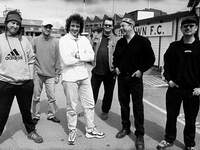 Второй лонгплей, "The unexpected guest", записывался уже с новым басистом Крисом Эллисом. В сессиях также принял участие клавишник Энди Ричардс. Продюсировал альбом Пит Хинтон, известный своей работой с " Saxon". На концертах того периода на сцене музыканты сооружали бутафорское кладбище, по которому разгуливали в демонических костюмах. В общем, по части шоу многие сегодняшние блэкеры могли бы позавидовать "Демону". На альбоме 1983 года "The Plague" произошли значительные изменения в стиле команды. Звучание коммерциализовалось и несколько напоминало утяжеленный " Pink Floyd". В тестах же упор был сделан на социальные и политические проблемы. К тому времени группы ушла с "Carrere", вернувшись на "Clay Record". Неплохим подспорьем явился и контракт с американской "Atlantic Records". "The Plague" занял неплохие места в рок-чартах, но кое-кому смена направления пришлась все же не по душе. Лес Хант ушел в "Climax blues band", Крис Эллис подался в радиоведущие, а Энди Ричардс исчез неизвестно куда. На их места в "Demon" прибыли следующие чуваки: Джон Вотерхаус (гитара), Стив Уоттс (клавишные) и Гэйвин Сазерлэнд (бас). В этом составе коллектив записал сингл "Wonderland" и приступил к работе над альбомом "British standard approved". Спустя некоторое время по окончании сессий от пневмонии умер один из основателей "Demon", автор многих песен Мэл Спунер. Второго гитариста группа пока искать не стала, а соавтором Хилла стал Уоттс. После записи "Heart Of Our Time" Сазерленда сменил Энди Дэйл, принявший участие в последовавших гастролях. С выходом альбома "Breakout" кадровые перестановки продолжились – место ветерана команды Джона Райта занял Скотт Кроуфорд. Кроме того гитарную линию решено было усилить Стивом Бруксом (р. 10 декабря 1963) из "Discharge". После успешного германского тура группу покинул Дэйл, передавший свои обязанности коллеге Брукса по "Discharge" Нику Башеллу. Во время тура по Германии в 1990 году был записан концертный альбом "One Helluva Night". Тем временем текучка кадров продолжалась: в 1991-м Башелла сменил Кит Малхолланд, но долго в команде не продержался и передал басуху Майку Томасу. За ударные же в 1992 году уселся Пол Росскроу. Следующими новыми членами "Demon" стали басист Адриан Ллойд и клавишник Гэри Дэйвис. К 1994 году, когда записывался альбом "Welcome To The Real World" команду составляли Хилл, Дэйл, Стив Питт (ударные), Вотерхаус, Пол Джонс (клавишные) и Крис Робинсон (клавишные). После выхода этой пластинки группа оказалась фактически распущена. Дэйв Хилл реанимировал "Demon" в 2000 году. В компании со Стивом Бруксом (гитара), Энди Дэйлом (бас), Дунканом Ханселлом (клавишные) и Джоном Коттериллом они на следующий год записали "Spaced out monkey." СоставSteve Brookes - гитара John Cotterill - ударные Andy Dale - бас Duncan Hansell - клавишные Dave Hill - вокал Ray Walmsley - гитара ДискографияNight Of The Demon - 1981 The Unexpected Guest - 1982 The Plague - 1983 Heart Of Our time - 1985 British Standard Approved - 1985 Breakout - 1987 Taking The World By Storm - 1988 One Helluva Night - 1990 Hold On To The Dream - 1991 Blow-out - 1992 Welcome To The Real World - 1994 Spaced Out Monkey - 2001 